Egg & Nori Rolls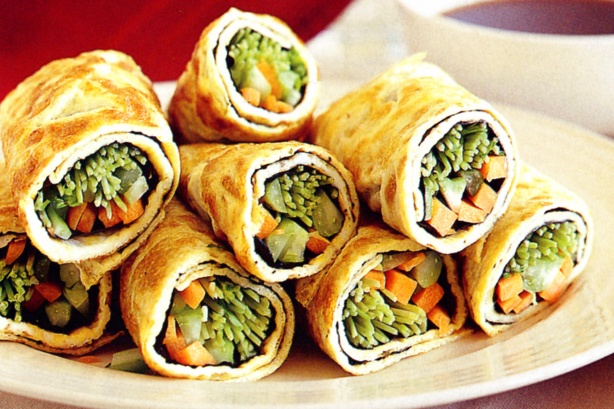 6 tablespoons soy sauce1 teaspoon wasabi paste250ml  water16 eggs, at room temperaturePinch of salt40g (1 tablespoon) butter8 sheets sushi nori (roasted seaweed)2 carrot, peeled, cut into thick matchsticks4 celery sticks, trimmed, cut into thick matchsticks80g snow pea sprouts, stems trimmed2 smoked chicken breast, finely shreddedWhisk the soy sauce, wasabi and ½ cup water in a small bowl until well combined. Cover and set aside until serving.Crack the eggs into a large jug and add the remaining water. Add salt and use a fork to whisk until well combined.Heat 1 teaspoon of the butter in a 20cm non-stick frying pan over medium-high heat until foaming. Pour a quarter of egg mixture into pan and tilt pan until mixture covers base. As omelette begins to set, lift edge so uncooked egg runs underneath. Cook, uncovered, for 2 minutes or until omelette is set. Slide onto a large plate and cover loosely with foil to keep warm. Repeat in batches with remaining butter and egg mixture.Place the omelettes in a single layer on a clean surface. Top each with 1 nori sheet. Divide carrot, celery, snow pea sprouts and smoked chicken among nori sheets, placing down the centre. Roll the omelette up tightly. Trim edges and cut the rolls in half. Arrange on a serving plate and serve with the wasabi mixture.